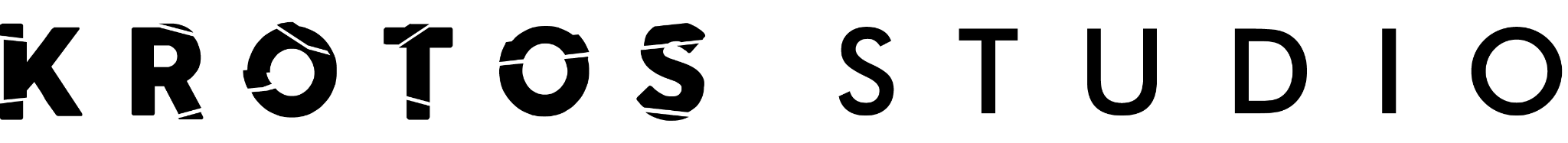 Spring Into Creativity with Krotos' Sale: Up to 80% Off on Leading Sound Design Software
Edinburgh, Scotland, March 15, 2024 — Krotos, the innovative software developer renowned for its sound design tools used in major Hollywood productions such as The Avengers, Game of Thrones, and Stranger Things, announces its spring sale. Discounts of up to 80% on a diverse range of software, bundles, and subscriptions are available until April 14th, 2024. For more information and to explore the available deals, please visit the Krotos website.Deal Highlights:Sound Design Bundle 2 – 80% OffThe Sound Design Bundle 2, Krotos' most comprehensive software bundle, includes essential sound design tools such as Weaponiser, Reformer Pro, Igniter, and Dehumaniser 2. Designed to meet a wide range of sound design requirements, this bundle offers significant savings, making it an exceptional value for professionals and enthusiasts alike.Krotos Studio – Get 40% Off the Annual PlanKrotos Studio, serving as both a comprehensive sample library and sound design performance engine, is currently available for an annual subscription at a 40% discount using the code SPRING40. The subscription provides monthly updates with new presets and features, offering subscribers consistent access to the latest advancements in sound design. Tailored for a variety of post-production projects such as video games, films, and social media content creation, Krotos Studio ensures professional project outcomes through its ever-growing sound library and intuitive interface.About KrotosFounded with the vision of demystifying sound design, Krotos develops software that empowers artists to create immersive audio experiences. Our products are used by leading studios and creators worldwide, pushing the boundaries of audio innovation.###  For further information contact:  Jeff Touzeau 
+1 (914) 602-2913  
jeff@hummingbirdmedia.com Hunter Williams 
+1 (518) 534-9170    
hunter@hummingbirdmedia.com 